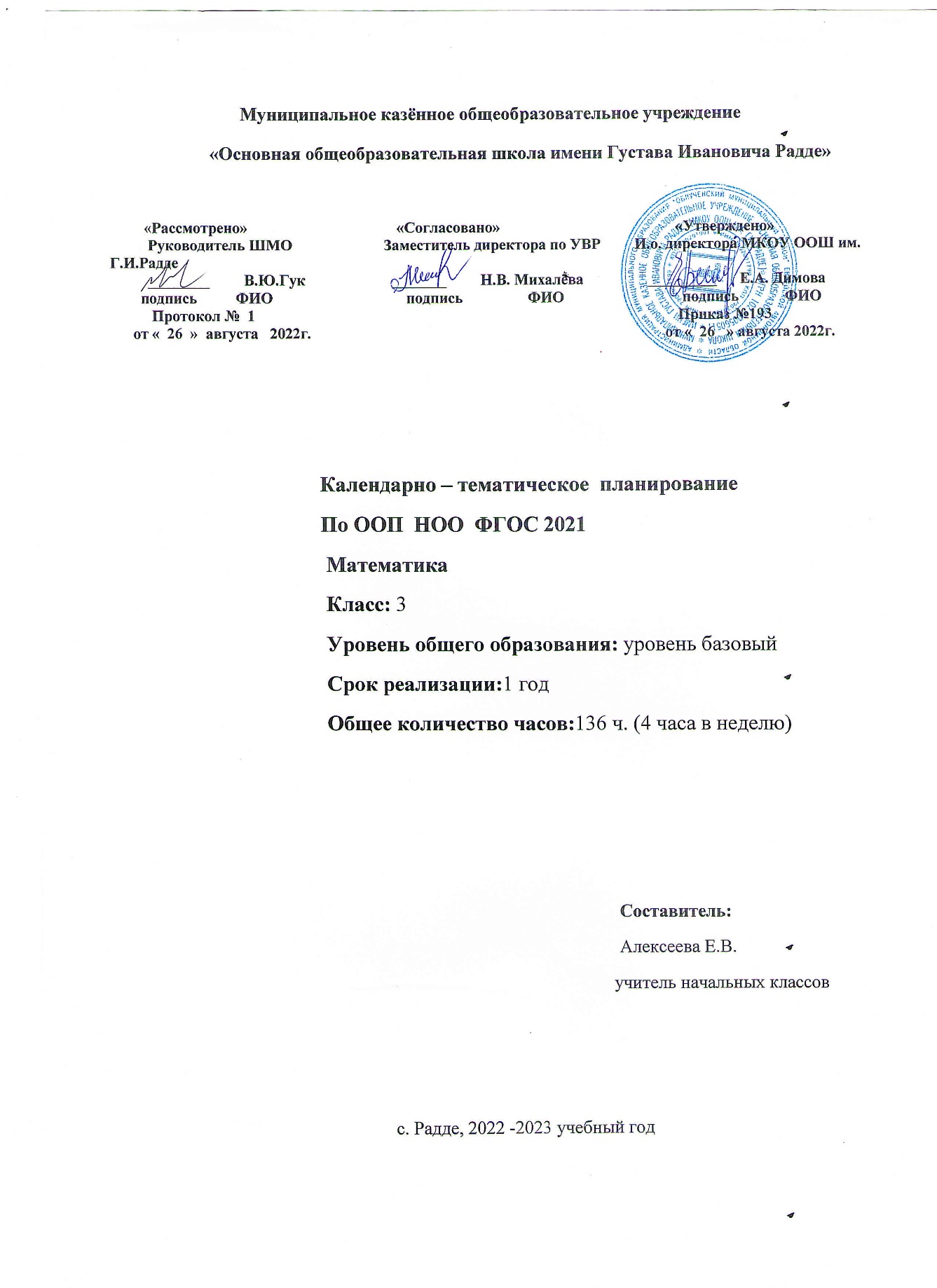 ТЕМАТИЧЕСКОЕПЛАНИРОВАНИЕ ПО МАТЕМАТИКЕ   3 КЛАССПОУРОЧНОЕПЛАНИРОВАНИЕ ПО МАТЕМАТИКЕ 3 КЛАСС№п/пНаименование разделов и тем  программыКоличество часовКоличество часовКоличество часовДата изученияВиды деятельностиВиды,форы конт оляЭлектронные(цифровые)образовательные ресурсы№п/пНаименование разделов и тем  программывсегоКонтрольные работыПрактические работыДата изученияВиды деятельностиВиды,форы конт оляЭлектронные(цифровые)образовательные ресурсыРаздел1.ЧислаРаздел1.ЧислаРаздел1.ЧислаРаздел1.ЧислаРаздел1.ЧислаРаздел1.ЧислаРаздел1.ЧислаРаздел1.ЧислаРаздел1.Числа1.1.Числа в пределах 1000: чтение, запись, сравнение, представление в виде суммы разрядных слагаемых.201Устная и письменная работа с числами: составление и чтение,сравнение и упорядочение, представление в виде суммыразрядных слагаемых и дополнение до заданного числа; выборчиселсзаданнымисвойствами(числоединицразряда,чётностьит.д.);Практическая работа: различение, называние и записьматематическихтерминов,знаков;ихиспользованиенаписьмеивречиприформулированиивывода,объясненииответа,веденииматематическихзаписей;Работа в парах/группах. Обнаружение и проверка общегосвойствагруппычисел,поискуникальныхсвойствчислаизгруппычисел;Упражнения:использованиелатинскихбуквдлязаписисвойстварифметических действий, обозначения геометрических фигур;Игры-соревнования, связанные с анализом математическоготекста, распределением чисел (других объектов) на группы поодному-двумсущественнымоснованиям,представлениемчисларазными способами (в виде предметной модели, суммыразрядных слагаемых, словесной или цифровой записи),использованиемчисловыхданныхдляпостроенияутверждения,математическоготекстасчисловымиданными(например,текстаобъяснения) и проверки его истинности;Устныйопрос;Письменныйконтроль;1.2.Равенства и неравенства: чтение, составление, установление истинности (верное/неверное).201;Устная и письменная работа с числами: составление и чтение,сравнение и упорядочение, представление в виде суммыразрядных слагаемых и дополнение до заданного числа; выборчиселсзаданнымисвойствами(числоединицразряда,чётностьит.д.);Практическая работа: различение, называние и записьматематическихтерминов,знаков;ихиспользованиенаписьмеивречиприформулированиивывода,объясненииответа,веденииматематическихзаписей;Работа в парах/группах. Обнаружение и проверка общегосвойствагруппычисел,поискуникальныхсвойствчислаизгруппычисел;Упражнения:использованиелатинскихбуквдлязаписисвойстварифметических действий, обозначения геометрических фигур;Игры-соревнования, связанные с анализом математическоготекста, распределением чисел (других объектов) на группы поодному-двумсущественнымоснованиям,представлениемчисларазными способами (в виде предметной модели, суммыразрядных слагаемых, словесной или цифровой записи),использованиемчисловыхданныхдляпостроенияутверждения,математическоготекстасчисловымиданными(например,текстаобъяснения) и проверки его истинности;;Устныйопрос;Письменныйконтроль;1.3.Увеличение/уменьшение числа в несколько раз.201Устная и письменная работа с числами: составление и чтение,сравнение и упорядочение, представление в виде суммыразрядных слагаемых и дополнение до заданного числа; выборчиселсзаданнымисвойствами(числоединицразряда,чётностьит.д.);Практическая работа: различение, называние и записьматематическихтерминов,знаков;ихиспользованиенаписьмеивречиприформулированиивывода,объясненииответа,веденииматематическихзаписей;Работа в парах/группах. Обнаружение и проверка общегосвойствагруппычисел,поискуникальныхсвойствчислаизгруппычисел;Упражнения:использованиелатинскихбуквдлязаписисвойстварифметических действий, обозначения геометрических фигур;Игры-соревнования, связанные с анализом математическоготекста, распределением чисел (других объектов) на группы поодному-двумсущественнымоснованиям,представлениемчисларазными способами (в виде предметной модели, суммыразрядных слагаемых, словесной или цифровой записи),использованиемчисловыхданныхдляпостроенияутверждения,математическоготекстасчисловымиданными(например,текстаобъяснения) и проверки его истинности;Устныйопрос;Практическаяработа;1.4.Кратное сравнение чисел.201Устная и письменная работа с числами: составление и чтение,сравнение и упорядочение, представление в виде суммыразрядных слагаемых и дополнение до заданного числа; выборчиселсзаданнымисвойствами(числоединицразряда,чётностьит.д.);Практическая работа: различение, называние и записьматематическихтерминов,знаков;ихиспользованиенаписьмеивречиприформулированиивывода,объясненииответа,веденииматематическихзаписей;Работа в парах/группах. Обнаружение и проверка общегосвойствагруппычисел,поискуникальныхсвойствчислаизгруппычисел;Упражнения:использованиелатинскихбуквдлязаписисвойстварифметических действий, обозначения геометрических фигур;Игры-соревнования, связанные с анализом математическоготекста, распределением чисел (других объектов) на группы поодному-двумсущественнымоснованиям,представлениемчисларазными способами (в виде предметной модели, суммыразрядных слагаемых, словесной или цифровой записи),использованиемчисловыхданныхдляпостроенияутверждения,математическоготекстасчисловымиданными(например,текстаобъяснения) и проверки его истинности;Устныйопрос;Тестирование;1.5.Свойства чисел.201Работа в парах/группах. Обнаружение и проверка общегосвойствагруппычисел,поискуникальныхсвойствчислаизгруппычисел;Упражнения:использованиелатинскихбуквдлязаписисвойстварифметических действий, обозначения геометрических фигур;Игры-соревнования, связанные с анализом математическоготекста, распределением чисел (других объектов) на группы поодному-двумсущественнымоснованиям,представлениемчисларазными способами (в виде предметной модели, суммыразрядных слагаемых, словесной или цифровой записи),использованиемчисловыхданныхдляпостроенияутверждения,математическоготекстасчисловымиданными(например,текстаобъяснения) и проверки его истинности;Устныйопрос;Письменныйконтроль;Итого по разделуИтого по разделу10Раздел2.ВеличиныРаздел2.ВеличиныРаздел2.ВеличиныРаздел2.ВеличиныРаздел2.ВеличиныРаздел2.ВеличиныРаздел2.ВеличиныРаздел2.ВеличиныРаздел2.Величины2.1.Масса (единица массы — грамм); соотношение между килограммом и граммом; отношение«тяжелее/легче на/в».101Учебныйдиалог:обсуждениепрактическихситуаций.Ситуациинеобходимого перехода от одних единиц измерения величины кдругим. Установление отношения (больше, меньше, равно)между значениями величины, представленными в разныхединицах. Применение соотношений между величинами вситуациях купли-продажи, движения, работы. Прикидказначения величины на глаз, проверка измерением, расчётами;Моделирование: использование предметной модели дляиллюстрациизависимостимеждувеличинами(больше/меньше),хода выполнения арифметических действий с величинами(сложение,вычитание,увеличение/уменьшениевнесколькораз)в случаях, сводимых к устным вычислениям;Комментирование. Представление значения величины взаданныхединицах,комментированиепереходаотоднихединицк другим (однородным);Пропедевтикаисследовательскойработы:определятьспомощьюцифровыхианалоговыхприборов,измерительныхинструментовдлину, массу, время; выполнять прикидку и оценку результатаизмерений; определять продолжительность события.;;Устныйопрос;Письменныйконтроль;2.2.Стоимость(единицы—рубль, копейка);установление отношения «дороже/дешевле на/в».101;Учебныйдиалог:обсуждениепрактическихситуаций.Ситуациинеобходимого перехода от одних единиц измерения величины кдругим. Установление отношения (больше, меньше, равно)между значениями величины, представленными в разныхединицах. Применение соотношений между величинами вситуациях купли-продажи, движения, работы. Прикидказначения величины на глаз, проверка измерением, расчётами;Моделирование: использование предметной модели дляиллюстрациизависимостимеждувеличинами(больше/меньше),хода выполнения арифметических действий с величинами(сложение,вычитание,увеличение/уменьшениевнесколькораз)в случаях, сводимых к устным вычислениям;Комментирование. Представление значения величины взаданныхединицах,комментированиепереходаотоднихединицк другим (однородным);Пропедевтикаисследовательскойработы:определятьспомощьюцифровыхианалоговыхприборов,измерительныхинструментовдлину, массу, время; выполнять прикидку и оценку результатаизмерений; определять продолжительность события.;Устныйопрос;Письменныйконтроль;2.3.Соотношение«цена, количество, стоимость»в практической ситуации.101;Учебныйдиалог:обсуждениепрактическихситуаций.Ситуациинеобходимого перехода от одних единиц измерения величины кдругим. Установление отношения (больше, меньше, равно)между значениями величины, представленными в разныхединицах. Применение соотношений между величинами вситуациях купли-продажи, движения, работы. Прикидказначения величины на глаз, проверка измерением, расчётами;Моделирование: использование предметной модели дляиллюстрациизависимостимеждувеличинами(больше/меньше),хода выполнения арифметических действий с величинами(сложение,вычитание,увеличение/уменьшениевнесколькораз)в случаях, сводимых к устным вычислениям;Комментирование. Представление значения величины взаданныхединицах,комментированиепереходаотоднихединицк другим (однородным);Пропедевтикаисследовательскойработы:определятьспомощьюцифровыхианалоговыхприборов,измерительныхинструментовдлину, массу, время; выполнять прикидку и оценку результатаизмерений; определять продолжительность события.;Устныйопрос;Письменныйконтроль;2.4.Время(единица времени—секунда);установление отношения«быстрее/медленнее на/в». Соотношение«начало, окончание, продолжительность события» в практической ситуации.201Учебныйдиалог:обсуждениепрактическихситуаций.Ситуациинеобходимого перехода от одних единиц измерения величины кдругим. Установление отношения (больше, меньше, равно)между значениями величины, представленными в разныхединицах. Применение соотношений между величинами вситуациях купли-продажи, движения, работы. Прикидказначения величины на глаз, проверка измерением, расчётами;Моделирование: использование предметной модели дляиллюстрациизависимостимеждувеличинами(больше/меньше),хода выполнения арифметических действий с величинами(сложение,вычитание,увеличение/уменьшениевнесколькораз)в случаях, сводимых к устным вычислениям;Комментирование. Представление значения величины взаданныхединицах,комментированиепереходаотоднихединицк другим (однородным);Пропедевтикаисследовательскойработы:определятьспомощьюцифровыхианалоговыхприборов,измерительныхинструментовдлину, массу, время; выполнять прикидку и оценку результатаизмерений; определять продолжительность события.;Устныйопрос;Практическаяработа;2.5.Длина (единица длины— миллиметр, километр);соотношение между величинами в пределах тысячи.101;Учебныйдиалог:обсуждениепрактическихситуаций.Ситуациинеобходимого перехода от одних единиц измерения величины кдругим. Установление отношения (больше, меньше, равно)между значениями величины, представленными в разныхединицах. Применение соотношений между величинами вситуациях купли-продажи, движения, работы. Прикидказначения величины на глаз, проверка измерением, расчётами;Моделирование: использование предметной модели дляиллюстрациизависимостимеждувеличинами(больше/меньше),хода выполнения арифметических действий с величинами(сложение,вычитание,увеличение/уменьшениевнесколькораз)в случаях, сводимых к устным вычислениям;Комментирование. Представление значения величины взаданныхединицах,комментированиепереходаотоднихединицк другим (однородным);Пропедевтикаисследовательскойработы:определятьспомощьюцифровыхианалоговыхприборов,измерительныхинструментовдлину, массу, время; выполнять прикидку и оценку результатаизмерений; определять продолжительность события.;Устныйопрос;Письменныйконтроль;2.6.Площадь(единицы площади—квадратный метр, квадратный сантиметр, квадратный дециметр).211;Учебныйдиалог:обсуждениепрактическихситуаций.Ситуациинеобходимого перехода от одних единиц измерения величины кдругим. Установление отношения (больше, меньше, равно)между значениями величины, представленными в разныхединицах. Применение соотношений между величинами вситуациях купли-продажи, движения, работы. Прикидказначения величины на глаз, проверка измерением, расчётами;Моделирование: использование предметной модели дляиллюстрациизависимостимеждувеличинами(больше/меньше),хода выполнения арифметических действий с величинами(сложение,вычитание,увеличение/уменьшениевнесколькораз)в случаях, сводимых к устным вычислениям;Комментирование. Представление значения величины взаданныхединицах,комментированиепереходаотоднихединицк другим (однородным);Пропедевтикаисследовательскойработы:определятьспомощьюцифровыхианалоговыхприборов,измерительныхинструментовдлину, массу, время; выполнять прикидку и оценку результатаизмерений; определять продолжительность события.;Устныйопрос;Письменныйконтроль;Контрольнаяработа;2.7.Расчёт времени. Соотношение «начало, окончание,продолжительность события» в практической ситуации.101;Учебныйдиалог:обсуждениепрактическихситуаций.Ситуациинеобходимого перехода от одних единиц измерения величины кдругим. Установление отношения (больше, меньше, равно)между значениями величины, представленными в разныхединицах. Применение соотношений между величинами вситуациях купли-продажи, движения, работы. Прикидказначения величины на глаз, проверка измерением, расчётами;Моделирование: использование предметной модели дляиллюстрациизависимостимеждувеличинами(больше/меньше),хода выполнения арифметических действий с величинами(сложение,вычитание,увеличение/уменьшениевнесколькораз)в случаях, сводимых к устным вычислениям;Комментирование. Представление значения величины взаданныхединицах,комментированиепереходаотоднихединицк другим (однородным);Пропедевтикаисследовательскойработы:определятьспомощьюцифровыхианалоговыхприборов,измерительныхинструментовдлину, массу, время; выполнять прикидку и оценку результатаизмерений; определять продолжительность события.;Устныйопрос;Письменныйконтроль;2.8.Соотношение«больше/меньшена/в»в ситуации сравнения предметов и объектов на основе измерения величин.101;Учебныйдиалог:обсуждениепрактическихситуаций.Ситуациинеобходимого перехода от одних единиц измерения величины кдругим. Установление отношения (больше, меньше, равно)между значениями величины, представленными в разныхединицах. Применение соотношений между величинами вситуациях купли-продажи, движения, работы. Прикидказначения величины на глаз, проверка измерением, расчётами;Моделирование: использование предметной модели дляиллюстрациизависимостимеждувеличинами(больше/меньше),хода выполнения арифметических действий с величинами(сложение,вычитание,увеличение/уменьшениевнесколькораз)в случаях, сводимых к устным вычислениям;Комментирование. Представление значения величины взаданныхединицах,комментированиепереходаотоднихединицк другим (однородным);Пропедевтикаисследовательскойработы:определятьспомощьюцифровыхианалоговыхприборов,измерительныхинструментовдлину, массу, время; выполнять прикидку и оценку результатаизмерений; определять продолжительность события.;Устныйопрос;Практическаяработа;Итого по разделуИтого по разделу10Раздел3.Арифметические действияРаздел3.Арифметические действияРаздел3.Арифметические действияРаздел3.Арифметические действияРаздел3.Арифметические действияРаздел3.Арифметические действияРаздел3.Арифметические действияРаздел3.Арифметические действияРаздел3.Арифметические действия3.1.Устные вычисления, сводимые к действиям в пределах100 (табличное и внетабличное умножение, деление, действия с круглыми числами).404Упражнения:устныеиписьменныеприёмывычислений;Устноевычислениевслучаях,сводимыхкдействиямвпределах100 (действия с десятками, сотнями, умножение и деление на 1,10, 100). Действия с числами 0 и 1;Комментирование хода вычислений с использованиемматематическойтерминологии;Применение правил порядка выполнения действий впредложеннойситуациииприконструированиечисловоговыражения с заданным порядком выполнения действий.Сравнениечисловыхвыраженийбезвычислений;Упражнениенасамоконтроль:обсуждениевозможныхошибокввычисленияхпоалгоритму,принахождениизначениячисловоговыражения.Оценкарациональностивычисления.Проверкаходаи результата выполнения действия;Оформление математической записи: составление и проверкаправильности математических утверждений относительно набораматематическихобъектов(чисел,величин,числовыхвыражений,геометрическихфигур);Наблюдениезакономерностей,общегоиразличноговходевыполнения действий одной ступени (сложения-вычитания,умножения-деления);Моделирование: использование предметных моделей дляобъяснения способа (приёма) нахождения неизвестногокомпонента арифметического действия;Работа в парах/группах. Составление инструкцииумножения/делениянакруглоечисло,делениячиселподбором;Устныйопрос;Письменныйконтроль;Практическаяработа;Тестирование;3.2.Письменное сложение, вычитание чисел в пределах1000. Действия с числами 0 и 1.413Упражнения:устныеиписьменныеприёмывычислений;Устноевычислениевслучаях,сводимыхкдействиямвпределах100 (действия с десятками, сотнями, умножение и деление на 1,10, 100). Действия с числами 0 и 1;Прикидка результата выполнения действия;Комментирование хода вычислений с использованиемматематическойтерминологии;Применение правил порядка выполнения действий впредложеннойситуациииприконструированиечисловоговыражения с заданным порядком выполнения действий.Сравнениечисловыхвыраженийбезвычислений;Упражнениенасамоконтроль:обсуждениевозможныхошибокввычисленияхпоалгоритму,принахождениизначениячисловоговыражения.Оценкарациональностивычисления.Проверкаходаи результата выполнения действия;Оформление математической записи: составление и проверкаправильности математических утверждений относительно набораматематическихобъектов(чисел,величин,числовыхвыражений,геометрическихфигур);Наблюдениезакономерностей,общегоиразличноговходевыполнения действий одной ступени (сложения-вычитания,умножения-деления);Моделирование: использование предметных моделей дляобъяснения способа (приёма) нахождения неизвестногокомпонента арифметического действия;Упражнения: алгоритмы сложения и вычитания трёхзначныхчисел,делениясостатком,установленияпорядкадействийпринахождении значения числового выражения;Работа в парах/группах. Составление инструкцииумножения/делениянакруглоечисло,делениячиселподбором;Устныйопрос;Письменныйконтроль;Контрольнаяработа;Практическаяработа;3.3.Взаимосвязь умножения и деления.404;Упражнения:устныеиписьменныеприёмывычислений;Устноевычислениевслучаях,сводимыхкдействиямвпределах100 (действия с десятками, сотнями, умножение и деление на 1,10, 100). Действия с числами 0 и 1;Прикидка результата выполнения действия;Комментирование хода вычислений с использованиемматематическойтерминологии;Применение правил порядка выполнения действий впредложеннойситуациииприконструированиечисловоговыражения с заданным порядком выполнения действий.Сравнениечисловыхвыраженийбезвычислений;Упражнениенасамоконтроль:обсуждениевозможныхошибокввычисленияхпоалгоритму,принахождениизначениячисловоговыражения.Оценкарациональностивычисления.Проверкаходаи результата выполнения действия;Оформление математической записи: составление и проверкаправильности математических утверждений относительно набораматематическихобъектов(чисел,величин,числовыхвыражений,геометрическихфигур);Наблюдениезакономерностей,общегоиразличноговходевыполнения действий одной ступени (сложения-вычитания,умножения-деления);Моделирование: использование предметных моделей дляобъяснения способа (приёма) нахождения неизвестногокомпонента арифметического действия;Упражнения: алгоритмы сложения и вычитания трёхзначныхчисел,делениясостатком,установленияпорядкадействийпринахождении значения числового выражения;Работа в парах/группах. Составление инструкцииумножения/делениянакруглоечисло,делениячиселподбором;Устныйопрос;Письменныйконтроль;Практическаяработа;Тестирование;3.4.Письменное умножение в столбик, письменное деление уголком.404;Упражнения:устныеиписьменныеприёмывычислений;Устноевычислениевслучаях,сводимыхкдействиямвпределах100 (действия с десятками, сотнями, умножение и деление на 1,10, 100). Действия с числами 0 и 1;Прикидка результата выполнения действия;Комментирование хода вычислений с использованиемматематическойтерминологии;Применение правил порядка выполнения действий впредложеннойситуациииприконструированиечисловоговыражения с заданным порядком выполнения действий.Сравнениечисловыхвыраженийбезвычислений;Упражнениенасамоконтроль:обсуждениевозможныхошибокввычисленияхпоалгоритму,принахождениизначениячисловоговыражения.Оценкарациональностивычисления.Проверкаходаи результата выполнения действия;Дифференцированное задание: приведение примеров,иллюстрирующихсмыслделениясостатком,интерпретациюрезультата деления в практической ситуации;Оформление математической записи: составление и проверкаправильности математических утверждений относительно набора математических объектов(чисел,величин,числовыхвыражений,геометрическихфигур);Наблюдениезакономерностей,общегоиразличноговходевыполнения действий одной ступени (сложения-вычитания,умножения-деления);Устныйопрос;Письменныйконтроль;Практическаяработа;3.5.Письменное умножение, деление на однозначное число в пределах 1000.413Упражнения:устныеиписьменныеприёмывычислений;Устноевычислениевслучаях,сводимыхкдействиямвпределах100 (действия с десятками, сотнями, умножение и деление на 1,10, 100). Действия с числами 0 и 1;Прикидка результата выполнения действия;Комментирование хода вычислений с использованиемматематическойтерминологии;Применение правил порядка выполнения действий впредложеннойситуациииприконструированиечисловоговыражения с заданным порядком выполнения действий.Сравнениечисловыхвыраженийбезвычислений;Упражнениенасамоконтроль:обсуждениевозможныхошибокввычисленияхпоалгоритму,принахождениизначениячисловоговыражения.Оценкарациональностивычисления.Проверкаходаи результата выполнения действия;Дифференцированное задание: приведение примеров,иллюстрирующихсмыслделениясостатком,интерпретациюрезультата деления в практической ситуации;Оформление математической записи: составление и проверкаправильности математических утверждений относительно набораматематическихобъектов(чисел,величин,числовыхвыражений,геометрическихфигур);Наблюдениезакономерностей,общегоиразличноговходевыполнения действий одной ступени (сложения-вычитания,умножения-деления);Устныйопрос;Письменныйконтроль;Контрольнаяработа;Практическаяработа;3.6.Проверка результата вычисления(прикидка или оценка результата, обратное действие, применение алгоритма, использование калькулятора).404Упражнения:устныеиписьменныеприёмывычислений;Устноевычислениевслучаях,сводимыхкдействиямвпределах100 (действия с десятками, сотнями, умножение и деление на 1,10, 100). Действия с числами 0 и 1;Прикидка результата выполнения действия;Комментирование хода вычислений с использованиемматематическойтерминологии;Применение правил порядка выполнения действий впредложеннойситуациииприконструированиечисловоговыражения с заданным порядком выполнения действий.Сравнениечисловыхвыраженийбезвычислений;Упражнениенасамоконтроль:обсуждениевозможныхошибокввычисленияхпоалгоритму,принахождениизначениячисловоговыражения.Оценкарациональностивычисления.Проверкаходаи результата выполнения действия;Дифференцированное задание: приведение примеров,иллюстрирующихсмыслделениясостатком,интерпретациюрезультата деления в практической ситуации;Оформление математической записи: составление и проверкаправильности математических утверждений относительно набораматематическихобъектов(чисел,величин,числовыхвыражений,геометрическихфигур);Наблюдениезакономерностей,общегоиразличноговходевыполнения действий одной ступени (сложения-вычитания,умножения-деления);Моделирование: использование предметных моделей дляобъяснения способа (приёма) нахождения неизвестногокомпонента арифметического действия;Упражнения: алгоритмы сложения и вычитания трёхзначныхчисел,делениясостатком,установленияпорядкадействийпринахождении значения числового выражения;Работа в парах/группах. Составление инструкцииумножения/делениянакруглоечисло,делениячиселподбором;Устныйопрос;Письменныйконтроль;Практическаяработа;Тестирование;3.7.Переместительное, сочетательное свойства сложения, умножения при вычислениях.303;Упражнения:устныеиписьменныеприёмывычислений;Устноевычислениевслучаях,сводимыхкдействиямвпределах100 (действия с десятками, сотнями, умножение и деление на 1,10, 100). Действия с числами 0 и 1;Прикидка результата выполнения действия;Комментирование хода вычислений с использованиемматематическойтерминологии;Применение правил порядка выполнения действий впредложеннойситуациииприконструированиечисловоговыражения с заданным порядком выполнения действий.Сравнениечисловыхвыраженийбезвычислений;Упражнениенасамоконтроль:обсуждениевозможныхошибокввычисленияхпоалгоритму,принахождениизначениячисловоговыражения.Оценкарациональностивычисления.Проверкаходаи результата выполнения действия;Дифференцированное задание: приведение примеров,иллюстрирующихсмыслделениясостатком,интерпретациюрезультата деления в практической ситуации;Оформление математической записи: составление и проверкаправильности математических утверждений относительно набораматематическихобъектов(чисел,величин,числовыхвыражений,геометрическихфигур);Наблюдениезакономерностей,общегоиразличноговходевыполнения действий одной ступени (сложения-вычитания,умножения-деления);Моделирование: использование предметных моделей дляобъяснения способа (приёма) нахождения неизвестногокомпонента арифметического действия;Упражнения: алгоритмы сложения и вычитания трёхзначныхчисел,делениясостатком,установленияпорядкадействийпринахождении значения числового выражения;Устныйопрос;Письменныйконтроль;Практическаяработа;3.8.Нахождение неизвестного компонента арифметическогодействия.303Упражнения:устныеиписьменныеприёмывычислений;Устноевычислениевслучаях,сводимыхкдействиямвпределах100 (действия с десятками, сотнями, умножение и деление на 1,10, 100). Действия с числами 0 и 1;Прикидка результата выполнения действия;Комментирование хода вычислений с использованиемматематическойтерминологии;Применение правил порядка выполнения действий впредложеннойситуациииприконструированиечисловоговыражения с заданным порядком выполнения действий.Сравнениечисловыхвыраженийбезвычислений;Упражнениенасамоконтроль:обсуждениевозможныхошибокввычисленияхпоалгоритму,принахождениизначениячисловоговыражения.Оценкарациональностивычисления.Проверкаходаи результата выполнения действия;Дифференцированное задание: приведение примеров,иллюстрирующихсмыслделениясостатком,интерпретациюрезультата деления в практической ситуации;Оформление математической записи: составление и проверкаправильности математических утверждений относительно набораматематическихобъектов(чисел,величин,числовыхвыражений,геометрическихфигур);Наблюдениезакономерностей,общегоиразличноговходевыполнения действий одной ступени (сложения-вычитания,умножения-деления);Моделирование: использование предметных моделей дляобъяснения способа (приёма) нахождения неизвестногокомпонента арифметического действия;Упражнения: алгоритмы сложения и вычитания трёхзначныхчисел,делениясостатком,установленияпорядкадействийпринахождении значения числового выражения;Работа в парах/группах. Составление инструкцииумножения/делениянакруглоечисло,делениячиселподбором;Устныйопрос;Письменныйконтроль;Практическаяработа;3.9.Порядок действий в числовом выражении, значение числового выражения, содержащего несколько действий(со скобками/без скобок),с вычислениями в пределах 1000.404Упражнения:устныеиписьменныеприёмывычислений;Устноевычислениевслучаях,сводимыхкдействиямвпределах100 (действия с десятками, сотнями, умножение и деление на 1,10, 100). Действия с числами 0 и 1;Прикидка результата выполнения действия;Комментирование хода вычислений с использованиемматематическойтерминологии;Применение правил порядка выполнения действий впредложеннойситуациииприконструированиечисловоговыражения с заданным порядком выполнения действий.Сравнениечисловыхвыраженийбезвычислений;Упражнениенасамоконтроль:обсуждениевозможныхошибокввычисленияхпоалгоритму,принахождениизначениячисловоговыражения.Оценкарациональностивычисления.Проверкаходаи результата выполнения действия;Дифференцированное задание: приведение примеров,иллюстрирующихсмыслделениясостатком,интерпретациюрезультата деления в практической ситуации;Оформление математической записи: составление и проверкаправильности математических утверждений относительно набораматематическихобъектов(чисел,величин,числовыхвыражений,геометрическихфигур);Наблюдениезакономерностей,общегоиразличноговходевыполнения действий одной ступени (сложения-вычитания,умножения-деления);Моделирование: использование предметных моделей дляобъяснения способа (приёма) нахождения неизвестногокомпонента арифметического действия;Упражнения: алгоритмы сложения и вычитания трёхзначныхчисел,делениясостатком,установленияпорядкадействийпринахождении значения числового выражения;Устныйопрос;ПисьменныйконтрольПрактическая работа;3.10.Однородные величины: сложение и вычитание.303Упражнения:устныеиписьменныеприёмывычислений;Устноевычислениевслучаях,сводимыхкдействиямвпределах100 (действия с десятками, сотнями, умножение и деление на 1,10, 100). Действия с числами 0 и 1;Прикидка результата выполнения действия;Комментирование хода вычислений с использованиемматематическойтерминологии;Применение правил порядка выполнения действий впредложеннойситуациииприконструированиечисловоговыражения с заданным порядком выполнения действий.Сравнениечисловыхвыраженийбезвычислений;Упражнениенасамоконтроль:обсуждениевозможныхошибокввычисленияхпоалгоритму,принахождениизначениячисловоговыражения.Оценкарациональностивычисления.Проверкаходаи результата выполнения действия;Дифференцированное задание: приведение примеров,иллюстрирующихсмыслделениясостатком,интерпретациюрезультата деления в практической ситуации;Оформление математической записи: составление и проверкаправильности математических утверждений относительно набораматематическихобъектов(чисел,величин,числовыхвыражений,геометрическихфигур);Наблюдениезакономерностей,общегоиразличноговходевыполнения действий одной ступени (сложения-вычитания,умножения-деления);Устныйопрос;Письменныйконтроль;Практическаяработа;Тестирование;3.11.Равенство с неизвестным числом, записанным буквой.404Упражнения:устныеиписьменныеприёмывычислений;Устноевычислениевслучаях,сводимыхкдействиямвпределах100 (действия с десятками, сотнями, умножение и деление на 1,10, 100). Действия с числами 0 и 1;Прикидка результата выполнения действия;Комментирование хода вычислений с использованиемматематическойтерминологии;Применение правил порядка выполнения действий впредложеннойситуациииприконструированиечисловоговыражения с заданным порядком выполнения действий.Сравнениечисловыхвыраженийбезвычислений;Упражнениенасамоконтроль:обсуждениевозможныхошибокввычисленияхпоалгоритму,принахождениизначениячисловоговыражения.Оценкарациональностивычисления.Проверкаходаи результата выполнения действия;Дифференцированное задание: приведение примеров,иллюстрирующихсмыслделениясостатком,интерпретациюрезультата деления в практической ситуации;Оформление математической записи: составление и проверкаправильности математических утверждений относительно набораматематическихобъектов(чисел,величин,числовыхвыражений,геометрическихфигур);Наблюдениезакономерностей,общегоиразличноговходевыполнения действий одной ступени (сложения-вычитания,умножения-деления);Моделирование: использование предметных моделей дляобъяснения способа (приёма) нахождения неизвестногокомпонента арифметического действия;Упражнения: алгоритмы сложения и вычитания трёхзначныхчисел,делениясостатком,установленияпорядкадействийпринахождении значения числового выражения;Работа в парах/группах. Составление инструкцииумножения/делениянакруглоечисло,делениячиселподбором;Устныйопрос;Письменныйконтроль;Практическаяработа;Тестирование;3.12Умножение и деление круглого числа на однозначное число.303Упражнения:устныеиписьменныеприёмывычислений;Устноевычислениевслучаях,сводимыхкдействиямвпределах100 (действия с десятками, сотнями, умножение и деление на 1,10, 100). Действия с числами 0 и 1;Прикидка результата выполнения действия;Комментирование хода вычислений с использованиемматематическойтерминологии;Применение правил порядка выполнения действий впредложеннойситуациииприконструированиечисловоговыражения с заданным порядком выполнения действий.Сравнениечисловыхвыраженийбезвычислений;Упражнениенасамоконтроль:обсуждениевозможныхошибокввычисленияхпоалгоритму,принахождениизначениячисловоговыражения.Оценкарациональностивычисления.Проверкаходаи результата выполнения действия;Дифференцированное задание: приведение примеров,иллюстрирующихсмыслделениясостатком,интерпретациюрезультата деления в практической ситуации;Оформление математической записи: составление и проверкаправильности математических утверждений относительно набораматематическихобъектов(чисел,величин,числовыхвыражений,геометрическихфигур);Наблюдениезакономерностей,общегоиразличноговходевыполнения действий одной ступени (сложения-вычитания,умножения-деления);Моделирование: использование предметных моделей дляобъяснения способа (приёма) нахождения неизвестногокомпонента арифметического действия;Упражнения: алгоритмы сложения и вычитания трёхзначныхчисел,делениясостатком,установленияпорядкадействийпринахождении значения числового выражения;Работа в парах/группах. Составление инструкцииумножения/делениянакруглоечисло,делениячиселподбором;Устныйопрос;Письменныйконтроль;Практическаяработа;3.13.Умножение суммы на число. Деление трёхзначного числа на однозначное уголком. Деление суммы на число.413;Упражнения:устныеиписьменныеприёмывычислений;Устноевычислениевслучаях,сводимыхкдействиямвпределах100 (действия с десятками, сотнями, умножение и деление на 1,10, 100). Действия с числами 0 и 1;Прикидка результата выполнения действия;Комментирование хода вычислений с использованиемматематическойтерминологии;Применение правил порядка выполнения действий впредложеннойситуациииприконструированиечисловоговыражения с заданным порядком выполнения действий.Сравнениечисловыхвыраженийбезвычислений;Упражнениенасамоконтроль:обсуждениевозможныхошибокввычисленияхпоалгоритму,принахождениизначениячисловоговыражения.Оценкарациональностивычисления.Проверкаходаи результата выполнения действия;Дифференцированное задание: приведение примеров,иллюстрирующихсмыслделениясостатком,интерпретациюрезультата деления в практической ситуации;Оформление математической записи: составление и проверкаправильности математических утверждений относительно набораматематическихобъектов(чисел,величин,числовыхвыражений,геометрическихфигур);Наблюдениезакономерностей,общегоиразличноговходевыполнения действий одной ступени (сложения-вычитания,умножения-деления);Моделирование: использование предметных моделей дляобъяснения способа (приёма) нахождения неизвестногокомпонента арифметического действия;Упражнения: алгоритмы сложения и вычитания трёхзначныхчисел,делениясостатком,установленияпорядкадействийпринахождении значения числового выражения;Работа в парах/группах. Составление инструкцииумножения/делениянакруглоечисло,делениячиселподбором;Устныйопрос;Письменныйконтроль;Контрольнаяработа;Практическаяработа;Тестирование;Итого по разделуИтого по разделу48Раздел4.Текстовые задачиРаздел4.Текстовые задачиРаздел4.Текстовые задачиРаздел4.Текстовые задачиРаздел4.Текстовые задачиРаздел4.Текстовые задачиРаздел4.Текстовые задачиРаздел4.Текстовые задачиРаздел4.Текстовые задачи4.1.Работа с текстовой задачей: анализ данных и отношений, представление на модели, планирование хода решения задач, решение арифметическим способом.615Моделирование:составлениеииспользованиемодели(рисунок,схема, таблица, диаграмма, краткая запись) на разных этапахрешениязадачи;Учебный диалог: нахождение одной из трёх взаимосвязанныхвеличинприрешениизадач(«надвижение»,«наработу»ипр.);Работа в парах/группах. Решение задач с косвеннойформулировкой условия, задач на деление с остатком, задач,иллюстрирующих смысл умножения суммы на число;оформление разных способов решения задачи (например,приведениекединице,кратноесравнение);поисквсехрешений;Комментирование. Описание хода рассуждения для решениязадачи: по вопросам, с комментированием, составлениемвыражения;Упражнениянаконтрольисамоконтрольприрешениизадач.Анализ образцов записи решения задачи по действиям и спомощью числового выражения;Моделирование:восстановлениеходарешениязадачипочисловому выражению или другой записи её решения.Сравнениезадач.Формулированиеполногоикраткогоответакзадаче,анализвозможностидругогоответаилидругогоспособаегополучения;Устныйопрос;Письменныйконтроль;Контрольнаяработа;Практическаяработа;4.2.Задачи на понимание смысла арифметических действий(в том числе деления с  остатком),отношений(больше/меньшена /в), зависимостей (купля-продажа, расчёт времени, количества), на сравнение (разностное, кратное).606Моделирование:составлениеииспользованиемодели(рисунок,схема, таблица, диаграмма, краткая запись) на разных этапахрешениязадачи;Учебный диалог: нахождение одной из трёх взаимосвязанныхвеличинприрешениизадач(«надвижение»,«наработу»ипр.);Работа в парах/группах. Решение задач с косвеннойформулировкой условия, задач на деление с остатком, задач,иллюстрирующих смысл умножения суммы на число;оформление разных способов решения задачи (например,приведениекединице,кратноесравнение);поисквсехрешений;Комментирование. Описание хода рассуждения для решениязадачи: по вопросам, с комментированием, составлениемвыражения;Упражнениянаконтрольисамоконтрольприрешениизадач.Анализ образцов записи решения задачи по действиям и спомощью числового выражения;Моделирование:восстановлениеходарешениязадачипочисловому выражению или другой записи её решения.Сравнениезадач.Формулированиеполногоикраткогоответакзадаче,анализвозможностидругогоответаилидругогоспособаегополучения;Устныйопрос;Письменныйконтроль;Практическаяработа;4.3.Запись решения задачи по действиям и с помощью числового выражения. Проверка решения и оценка полученного результата.514Моделирование:составлениеииспользованиемодели(рисунок,схема, таблица, диаграмма, краткая запись) на разных этапахрешениязадачи;Учебный диалог: нахождение одной из трёх взаимосвязанныхвеличинприрешениизадач(«надвижение»,«наработу»ипр.);Работа в парах/группах. Решение задач с косвеннойформулировкой условия, задач на деление с остатком, задач,иллюстрирующих смысл умножения суммы на число;оформление разных способов решения задачи (например,приведениекединице,кратноесравнение);поисквсехрешений;Комментирование. Описание хода рассуждения для решениязадачи: по вопросам, с комментированием, составлениемвыражения;Упражнениянаконтрольисамоконтрольприрешениизадач.Анализ образцов записи решения задачи по действиям и спомощью числового выражения;Моделирование:восстановлениеходарешениязадачипочисловому выражению или другой записи её решения.Сравнениезадач.Формулированиеполногоикраткогоответакзадаче,анализвозможностидругогоответаилидругогоспособаегополучения;Устныйопрос;Письменныйконтроль;Практическаяработа;4.4.Доля величины: половина, четверть в практической ситуации; сравнение долей одной величины606Моделирование:составлениеииспользованиемодели(рисунок,схема, таблица, диаграмма, краткая запись) на разных этапахрешениязадачи;Учебный диалог: нахождение одной из трёх взаимосвязанныхвеличинприрешениизадач(«надвижение»,«наработу»ипр.);Работа в парах/группах. Решение задач с косвеннойформулировкой условия, задач на деление с остатком, задач,иллюстрирующих смысл умножения суммы на число;оформление разных способов решения задачи (например,приведениекединице,кратноесравнение);поисквсехрешений;Комментирование. Описание хода рассуждения для решениязадачи: по вопросам, с комментированием, составлениемвыражения;Упражнениянаконтрольисамоконтрольприрешениизадач.Анализ образцов записи решения задачи по действиям и спомощью числового выражения;Моделирование:восстановлениеходарешениязадачипочисловому выражению или другой записи её решения.Сравнениезадач.Формулированиеполногоикраткогоответакзадаче,анализвозможностидругогоответаилидругогоспособаегополучения;Практическаяработа:нахождениедоливеличины.Сравнениедолейоднойвеличины;Устныйопрос;Письменныйконтроль;Практическаяработа;Тестирование;Итого по разделуИтого по разделу23Раздел5.Пространственные отношения и геометрические фигурыРаздел5.Пространственные отношения и геометрические фигурыРаздел5.Пространственные отношения и геометрические фигурыРаздел5.Пространственные отношения и геометрические фигурыРаздел5.Пространственные отношения и геометрические фигурыРаздел5.Пространственные отношения и геометрические фигурыРаздел5.Пространственные отношения и геометрические фигурыРаздел5.Пространственные отношения и геометрические фигурыРаздел5.Пространственные отношения и геометрические фигуры5.1.Конструирование геометрических фигур (разбиение фигуры на части, составление фигуры из частей).404Исследованиеобъектовокружающегомира:сопоставлениеихсизученными геометрическими формами;Комментирование хода и результата поиска информации оплощадииспособахеёнахождения.Формулированиеипроверкаистинности утверждений о значениях геометрических величин;Упражнение: графические и измерительные действия припостроении прямоугольников, квадратов с заданнымисвойствами (длина стороны, значение периметра, площади);определение размеров предметов на глаз с последующейпроверкой — измерением;Пропедевтика исследовательской работы: сравнение фигур поплощади, периметру, сравнение однородных величин;Конструированиеизбумагигеометрическойфигурысзаданнойдлиной стороны (значением периметра, площади). Мысленноепредставление и экспериментальная проверка возможностиконструирования заданной геометрической фигуры;Устныйопрос;Письменныйконтроль;Практическаяработа;5.2.Периметр многоугольника: измерение, вычисление, запись равенства.404Исследованиеобъектовокружающегомира:сопоставлениеихсизученными геометрическими формами;Комментирование хода и результата поиска информации оплощадииспособахеёнахождения.Формулированиеипроверкаистинности утверждений о значениях геометрических величин;Упражнение: графические и измерительные действия припостроении прямоугольников, квадратов с заданнымисвойствами (длина стороны, значение периметра, площади);определение размеров предметов на глаз с последующейпроверкой — измерением;Пропедевтика исследовательской работы: сравнение фигур поплощади, периметру, сравнение однородных величин;Нахождение площади прямоугольника, квадрата, составлениечисловогоравенствапривычисленииплощадипрямоугольника(квадрата);Учебный диалог: соотношение между единицами площади,последовательностьдействийприпереходеотоднойединицыплощади к другой;Устныйопрос;Письменныйконтроль;Практическаяработа;5.3.Измерение площади, запись результата измерения в квадратных сантиметрах.413Исследованиеобъектовокружающегомира:сопоставлениеихсизученными геометрическими формами;Комментирование хода и результата поиска информации оплощадииспособахеёнахождения.Формулированиеипроверкаистинности утверждений о значениях геометрических величин;Упражнение: графические и измерительные действия припостроении прямоугольников, квадратов с заданнымисвойствами (длина стороны, значение периметра, площади);определение размеров предметов на глаз с последующейпроверкой — измерением;Пропедевтика исследовательской работы: сравнение фигур поплощади, периметру, сравнение однородных величин;Нахождение площади прямоугольника, квадрата, составлениечисловогоравенствапривычисленииплощадипрямоугольника(квадрата);Учебный диалог: соотношение между единицами площади,последовательностьдействийприпереходеотоднойединицыплощади к другой;Устныйопрос;Письменныйконтроль;Контрольнаяработа;Практическаяработа;5.4.Вычисление площади прямоугольника (квадрата) с заданными сторонами, запись равенства.404;Исследованиеобъектовокружающегомира:сопоставлениеихсизученными геометрическими формами;Комментирование хода и результата поиска информации оплощадииспособахеёнахождения.Формулированиеипроверкаистинности утверждений о значениях геометрических величин;Упражнение: графические и измерительные действия припостроении прямоугольников, квадратов с заданнымисвойствами (длина стороны, значение периметра, площади);определение размеров предметов на глаз с последующейпроверкой — измерением;Пропедевтика исследовательской работы: сравнение фигур поплощади, периметру, сравнение однородных величин;Нахождение площади прямоугольника, квадрата, составлениечисловогоравенствапривычисленииплощадипрямоугольника(квадрата);Конструированиеизбумагигеометрическойфигурысзаданнойдлиной стороны (значением периметра, площади). Мысленноепредставление и экспериментальная проверка возможностиконструирования заданной геометрической фигуры;Учебный диалог: соотношение между единицами площади,последовательностьдействийприпереходеотоднойединицыплощади к другой;Устныйопрос;Письменныйконтроль;Практическаяработа;5.5.Изображение на клетчатой бумаге прямоугольника с заданным значением площади. Сравнение площадей фигур с помощью наложения.404Исследованиеобъектовокружающегомира:сопоставлениеихсизученными геометрическими формами;Комментирование хода и результата поиска информации оплощадииспособахеёнахождения.Формулированиеипроверкаистинности утверждений о значениях геометрических величин;Упражнение: графические и измерительные действия припостроении прямоугольников, квадратов с заданнымисвойствами (длина стороны, значение периметра, площади);определение размеров предметов на глаз с последующейпроверкой — измерением;Пропедевтика исследовательской работы: сравнение фигур поплощади, периметру, сравнение однородных величин;Нахождение площади прямоугольника, квадрата, составлениечисловогоравенствапривычисленииплощадипрямоугольника(квадрата);Конструированиеизбумагигеометрическойфигурысзаданнойдлиной стороны (значением периметра, площади). Мысленноепредставление и экспериментальная проверка возможностиконструирования заданной геометрической фигуры;Учебный диалог: соотношение между единицами площади,последовательностьдействийприпереходеотоднойединицыплощади к другой;Устныйопрос;Письменныйконтроль;Практическаяработа;Итого по разделуИтого по разделу20Раздел6.Математическая информацияРаздел6.Математическая информацияРаздел6.Математическая информацияРаздел6.Математическая информацияРаздел6.Математическая информацияРаздел6.Математическая информацияРаздел6.Математическая информацияРаздел6.Математическая информацияРаздел6.Математическая информация6.1.Классификация объектов по двум признакам.101Работавгруппах:подготовкасужденияовзаимосвязиизучаемыхматематических понятий и фактов окружающейдействительности. Примеры ситуаций, которые целесообразноформулировать на языке математики, объяснять и доказыватьматематическимисредствами;Использование математической терминологии для описаниясюжетной ситуации, отношений и зависимостей;Практические работы по установлению последовательностисобытий,действий,сюжета,выборуипроверкеспособадействиявпредложеннойситуациидляразрешенияпроблемы(илиответанавопрос);Моделированиепредложеннойситуации,нахождениеипредставлениевтекстеилиграфическивсехнайденныхрешений;Работа с информацией: чтение, сравнение, интерпретация,использованиеврешенииданных,представленныхвтабличнойформе (на диаграмме);Работа в парах/группах. Работа по заданному алгоритму.Установление соответствия между разными способамипредставления информации (иллюстрация, текст, таблица).Дополнение таблиц сложения, умножения. Решение простейшихкомбинаторных и логических задач;Учебный диалог: символы, знаки, пиктограммы; ихиспользование в повседневной жизни и в математике;Составлениеправилработысизвестнымиэлектроннымисредствами обучения (ЭФУ, тренажёры и др.);Устныйопрос;Письменныйконтроль;6.2.Верные(истинные)и неверные(ложные)утверждения: конструирование, проверка. Логические рассуждения со связками «если …, то …», «поэтому», «значит».202Работавгруппах:подготовкасужденияовзаимосвязиизучаемыхматематических понятий и фактов окружающейдействительности. Примеры ситуаций, которые целесообразноформулировать на языке математики, объяснять и доказыватьматематическимисредствами;Оформление математической записи. Дифференцированноезадание: составление утверждения на основе информации,представленнойвтекстовойформе,использованиесвязок«если…,то…»,«поэтому»,«значит»;Оформление результата вычисления по алгоритму;Использование математической терминологии для описаниясюжетной ситуации, отношений и зависимостей;Практические работы по установлению последовательностисобытий,действий,сюжета,выборуипроверкеспособадействиявпредложеннойситуациидляразрешенияпроблемы(илиответанавопрос);Моделированиепредложеннойситуации,нахождениеипредставлениевтекстеилиграфическивсехнайденныхрешений;Работа с информацией: чтение, сравнение, интерпретация,использованиеврешенииданных,представленныхвтабличнойформе (на диаграмме);Учебный диалог: символы, знаки, пиктограммы; ихиспользование в повседневной жизни и в математике;Составлениеправилработысизвестнымиэлектроннымисредствами обучения (ЭФУ, тренажёры и др.);;Устныйопрос;Письменныйконтроль;Практическаяработа;6.3.Работа с информацией: извлечение и использование для выполнения заданий информации, представленной в таблицах с данными о реальных процессах и явлениях окружающего мира (например, расписание уроков, движения автобусов, поездов); внесение данных в таблицу; дополнение чертежа данными202Работавгруппах:подготовкасужденияовзаимосвязиизучаемыхматематических понятий и фактов окружающейдействительности. Примеры ситуаций, которые целесообразноформулировать на языке математики, объяснять и доказыватьматематическимисредствами;Оформление математической записи. Дифференцированноезадание: составление утверждения на основе информации,представленнойвтекстовойформе,использованиесвязок«если…,то…»,«поэтому»,«значит»;Оформление результата вычисления по алгоритму;Использование математической терминологии для описаниясюжетной ситуации, отношений и зависимостей;Практические работы по установлению последовательностисобытий,действий,сюжета,выборуипроверкеспособадействиявпредложеннойситуациидляразрешенияпроблемы(илиответанавопрос);Моделированиепредложеннойситуации,нахождениеипредставлениевтекстеилиграфическивсехнайденныхрешений;Работа с алгоритмами: воспроизведение, восстановление,использованиевобщихичастныхслучаяхалгоритмовустныхиписьменных вычислений (сложение, вычитание, умножение,деление),порядкадействийвчисловомвыражении,нахожденияпериметра и площади прямоугольника;Работа с информацией: чтение, сравнение, интерпретация,использованиеврешенииданных,представленныхвтабличнойформе (на диаграмме);Работа в парах/группах. Работа по заданному алгоритму.Установление соответствия между разными способамипредставления информации (иллюстрация, текст, таблица).Дополнение таблиц сложения, умножения. Решение простейшихкомбинаторных и логических задач;Учебный диалог: символы, знаки, пиктограммы; ихиспользование в повседневной жизни и в математике;Составлениеправилработысизвестнымиэлектроннымисредствами обучения (ЭФУ, тренажёры и др.);;Устныйопрос;Письменныйконтроль;Практическаяработа;6.4.Таблицы сложения и умножения: заполнение на основе результатов счёта.211Работавгруппах:подготовкасужденияовзаимосвязиизучаемыхматематических понятий и фактов окружающейдействительности. Примеры ситуаций, которые целесообразноформулировать на языке математики, объяснять и доказыватьматематическимисредствами;Оформление математической записи. Дифференцированноезадание: составление утверждения на основе информации,представленнойвтекстовойформе,использованиесвязок«если…,то…»,«поэтому»,«значит»;Оформление результата вычисления по алгоритму;Использование математической терминологии для описаниясюжетной ситуации, отношений и зависимостей;Практические работы по установлению последовательностисобытий,действий,сюжета,выборуипроверкеспособадействиявпредложеннойситуациидляразрешенияпроблемы(илиответанавопрос);Моделированиепредложеннойситуации,нахождениеипредставлениевтекстеилиграфическивсехнайденныхрешений;Работа с алгоритмами: воспроизведение, восстановление,использованиевобщихичастныхслучаяхалгоритмовустныхиписьменных вычислений (сложение, вычитание, умножение,деление),порядкадействийвчисловомвыражении,нахожденияпериметра и площади прямоугольника;Работа с информацией: чтение, сравнение, интерпретация,использованиеврешенииданных,представленныхвтабличнойформе (на диаграмме);Работа в парах/группах. Работа по заданному алгоритму.Установление соответствия между разными способамипредставления информации (иллюстрация, текст, таблица).Дополнение таблиц сложения, умножения. Решение простейшихкомбинаторных и логических задач;Учебный диалог: символы, знаки, пиктограммы; ихиспользование в повседневной жизни и в математике;Составлениеправилработысизвестнымиэлектроннымисредствами обучения (ЭФУ, тренажёры и др.);Устныйопрос;Письменныйконтроль;Контрольнаяработа;Практическаяработа;6.5.Формализованное описание последовательности действий(инструкция, план, схема, алгоритм).202Работавгруппах:подготовкасужденияовзаимосвязиизучаемыхматематических понятий и фактов окружающейдействительности. Примеры ситуаций, которые целесообразноформулировать на языке математики, объяснять и доказыватьматематическимисредствами;Оформление математической записи. Дифференцированноезадание: составление утверждения на основе информации,представленнойвтекстовойформе,использованиесвязок«если…,то…»,«поэтому»,«значит»;Оформление результата вычисления по алгоритму;Использование математической терминологии для описаниясюжетной ситуации, отношений и зависимостей;Практические работы по установлению последовательностисобытий,действий,сюжета,выборуипроверкеспособадействиявпредложеннойситуациидляразрешенияпроблемы(илиответанавопрос);Моделированиепредложеннойситуации,нахождениеипредставлениевтекстеилиграфическивсехнайденныхрешений;Работа с алгоритмами: воспроизведение, восстановление,использованиевобщихичастныхслучаяхалгоритмовустныхиписьменных вычислений (сложение, вычитание, умножение,деление),порядкадействийвчисловомвыражении,нахожденияпериметра и площади прямоугольника;Работа с информацией: чтение, сравнение, интерпретация,использованиеврешенииданных,представленныхвтабличнойформе (на диаграмме);Работа в парах/группах. Работа по заданному алгоритму.Установление соответствия между разными способамипредставления информации (иллюстрация, текст, таблица).Дополнение таблиц сложения, умножения. Решение простейшихкомбинаторных и логических задач;Учебный диалог: символы, знаки, пиктограммы; ихиспользование в повседневной жизни и в математике;Составлениеправилработысизвестнымиэлектроннымисредствами обучения (ЭФУ, тренажёры и др.);Устныйопрос;Письменныйконтроль;Практическаяработа;6.6.Алгоритмы (правила) устных и письменных вычислений(сложение, вычитание, умножение, деление), порядка действий в числовом выражении, нахождения периметра и площади, построения геометрических фигур.211Работавгруппах:подготовкасужденияовзаимосвязиизучаемыхматематических понятий и фактов окружающейдействительности. Примеры ситуаций, которые целесообразноформулировать на языке математики, объяснять и доказыватьматематическимисредствами;Оформление математической записи. Дифференцированноезадание: составление утверждения на основе информации,представленнойвтекстовойформе,использованиесвязок«если…,то…»,«поэтому»,«значит»;Оформление результата вычисления по алгоритму;Использование математической терминологии для описаниясюжетной ситуации, отношений и зависимостей;Практические работы по установлению последовательностисобытий,действий,сюжета,выборуипроверкеспособадействиявпредложеннойситуациидляразрешенияпроблемы(илиответанавопрос);Моделированиепредложеннойситуации,нахождениеипредставлениевтекстеилиграфическивсехнайденныхрешений;Работа с алгоритмами: воспроизведение, восстановление,использованиевобщихичастныхслучаяхалгоритмовустныхиписьменных вычислений (сложение, вычитание, умножение,деление),порядкадействийвчисловомвыражении,нахожденияпериметра и площади прямоугольника;Работа с информацией: чтение, сравнение, интерпретация,использованиеврешенииданных,представленныхвтабличнойформе (на диаграмме);Работа в парах/группах. Работа по заданному алгоритму.Установление соответствия между разными способамипредставления информации (иллюстрация, текст, таблица).Дополнение таблиц сложения, умножения. Решение простейшихкомбинаторных и логических задач;Учебный диалог: символы, знаки, пиктограммы; ихиспользованиевповседневнойжизниивматематике;Устныйопрос;Письменныйконтроль;Контрольнаяработа;6.7.Столбчатая диаграмма: чтение, использование данных для решения учебных и практических задач.202Работавгруппах:подготовкасужденияовзаимосвязиизучаемыхматематических понятий и фактов окружающейдействительности. Примеры ситуаций, которые целесообразноформулировать на языке математики, объяснять и доказыватьматематическимисредствами;Оформление математической записи. Дифференцированноезадание: составление утверждения на основе информации,представленнойвтекстовойформе,использованиесвязок«если…,то…»,«поэтому»,«значит»;Оформление результата вычисления по алгоритму;Использование математической терминологии для описаниясюжетной ситуации, отношений и зависимостей;Практические работы по установлению последовательностисобытий,действий,сюжета,выборуипроверкеспособадействиявпредложеннойситуациидляразрешенияпроблемы(илиответанавопрос);Моделированиепредложеннойситуации,нахождениеипредставлениевтекстеилиграфическивсехнайденныхрешений;Работа с алгоритмами: воспроизведение, восстановление,использованиевобщихичастныхслучаяхалгоритмовустныхиписьменных вычислений (сложение, вычитание, умножение,деление),порядкадействийвчисловомвыражении,нахожденияпериметра и площади прямоугольника;Работа с информацией: чтение, сравнение, интерпретация,использованиеврешенииданных,представленныхвтабличнойформе (на диаграмме);Работа в парах/группах. Работа по заданному алгоритму.Установление соответствия между разными способамипредставления информации (иллюстрация, текст, таблица).Дополнение таблиц сложения, умножения. Решение простейшихкомбинаторных и логических задач;Учебный диалог: символы, знаки, пиктограммы; ихиспользование в повседневной жизни и в математике;Составлениеправилработысизвестнымиэлектроннымисредствами обучения (ЭФУ, тренажёры и др.);Устныйопрос;Письменныйконтроль;Практическаяработа;6.8Алгоритмы изучения материала, выполнения заданий на доступных электронных средствах обучения.202Работавгруппах:подготовкасужденияовзаимосвязиизучаемыхматематических понятий и фактов окружающейдействительности. Примеры ситуаций, которые целесообразноформулировать на языке математики, объяснять и доказыватьматематическимисредствами;Оформление математической записи. Дифференцированноезадание: составление утверждения на основе информации,представленнойвтекстовойформе,использованиесвязок«если…,то…»,«поэтому»,«значит»;Оформление результата вычисления по алгоритму;Использование математической терминологии для описаниясюжетной ситуации, отношений и зависимостей;Практические работы по установлению последовательностисобытий,действий,сюжета,выборуипроверкеспособадействиявпредложеннойситуациидляразрешенияпроблемы(илиответанавопрос);Моделированиепредложеннойситуации,нахождениеипредставлениевтекстеилиграфическивсехнайденныхрешений;Работа с алгоритмами: воспроизведение, восстановление,использованиевобщихичастныхслучаяхалгоритмовустныхиписьменных вычислений (сложение, вычитание, умножение,деление),порядкадействийвчисловомвыражении,нахожденияпериметра и площади прямоугольника;Работа с информацией: чтение, сравнение, интерпретация,использованиеврешенииданных,представленныхвтабличнойформе (на диаграмме);Работа в парах/группах. Работа по заданному алгоритму.Установление соответствия между разными способамипредставления информации (иллюстрация, текст, таблица).Дополнение таблиц сложения, умножения. Решение простейшихкомбинаторных и логических задач;Учебный диалог: символы, знаки, пиктограммы; ихиспользование в повседневной жизни и в математике;Составлениеправилработысизвестнымиэлектроннымисредствами обучения (ЭФУ, тренажёры и др.);Устныйопрос;Письменныйконтроль;Практическаяработа;Тестирование;Итого по разделу:Итого по разделу:15Резервное времяРезервное время10ОБЩЕЕКОЛИЧЕСТВОЧАСОВПОПРОГРАММЕОБЩЕЕКОЛИЧЕСТВОЧАСОВПОПРОГРАММЕ1369111№ п/пТема урокаКоличество часовКоличество часовКоличество часовДата изученияДата изученияВиды, формы контроля№ п/пТема урокавсегоКонтрольные работыПрактические работыПланФакт1.Повторениеизученного. Устные и письменные приемы сложения и вычитания.101Устныйопрос; Письменный контроль; Практическая работа;2.Повторениеизученного. Устные и письменные приемы сложения и вычитания.101Устныйопрос; Письменный контроль; Практическая работа;3.Выражение с переменной.101Устныйопрос; Письменный контроль; Практическая работа;4.Решение уравнений с неизвестным слагаемым.101Устныйопрос; Письменный контроль; Практическая работа;5.Решение уравнений с неизвестным уменьшаемым101Устныйопрос; Письменный контроль; Практическая работа;6.Решение уравнений с неизвестным вычитаемым.101Устныйопрос; Письменный контроль; Практическая работа;7.Обозначение геометрических фигур буквами.101Устныйопрос; Письменный контроль; Практическая работа;8.«Странички для любознательных». Что узнали. Чему научились.100Устный опрос; Письменный контроль;9.Проверочнаяработа№1«Числа от 1 до 100. Сложение и вычитание»101Письменныйконтроль; Проверочнаяработа;10.Анализ проверочной работы101Устныйопрос; Письменный контроль; Практическая работа;11.Связь умножения и деления.101Устный опрос; Письменный контроль; Практическая работа;12.Связь между компонентами и результатомумножения.101Устный опрос; Письменный контроль; Практическая работа;13.Таблицаумноженияи деления с числом 2.Чётные и нечётные числа.101Устный опрос; Письменный контроль; Практическая работа;14.Таблица умножения и деления с числом 3.101Устныйопрос; Письменный контроль; Практическая работа;15.Решение задач с величинами: цена, количество, стоимость. Проверочная работа№2 по теме "Умножение и деление".101Устныйопрос; Письменный контроль; Практическая работа;16.Анализ проверочной работы. Решение задач с величинами: масса, количество.101Устный опрос; Письменный контроль; Практическая работа;17.Порядок выполнения действий в выражениях со скобками и без скобок.101Устный опрос; Письменный контроль; Практическая работа;18.Порядок выполнения действий в выражениях со скобками и без скобок.101Устный опрос; Письменный контроль; Тестирование;19.«Странички для любознательных». Что узнали. Чему научились.100Устный опрос; Письменный контроль;20.Контрольнаяработа№1 по теме «Умножение и деление на 2 и 3»110Письменный контроль; Контрольная работа;21.Анализ контрольной работы. Таблица умножения и деления с числом 4.101Устный опрос; Письменный контроль; Практическая работа;22.Закрепление изученного.101Устный опрос; Письменный контроль; Практическая работа;23.Задачи на увеличение числа в несколько раз.101Устный опрос; Письменный контроль; Практическая работа;24.Задачи на увеличение числа в несколько раз.101Устный опрос; Письменный контроль; Практическая работа;25.Задачи на уменьшение числа в несколько раз.101Устный опрос; Письменный контроль; Практическая работа;26.Таблица умножения и деления с числом 5.101Устный опрос; Письменный контроль; Практическая работа;27.Решение задач на кратное сравнение.101Устный опрос; Письменный контроль; Практическая работа;28.Решение задач на кратное сравнение.101Устный опрос; Письменный контроль; Практическая работа;29.Проверочная работа № 3 по теме «Умножение и деление. Решение задач».101Устный опрос; Письменный контроль; Практическая работа;30.Анализ проверочной работы. Таблица умножения  и деления с числом 6.101Устный опрос; Письменный контроль; Практическая работа;31.Решение задач101Устный опрос; Письменный контроль; Практическая работа;32.Решение задач101Устный опрос; Письменный контроль; Практическая работа;33.Таблица умножения и деления с числом 7.101Устный опрос; Письменный контроль; Практическая работа;34.«Странички для любознательных». Что узнали. Чему научились.100Устныйопрос; Письменныйконтроль;35.Контрольная работа №2 по теме «Табличное умножение и деление на 4, 5, 6, 7»110Письменныйконтроль; Контрольнаяработа;36.Анализ контрольной работы. Проект«Математическая сказка"101Устный опрос; Практическая работа; Проект;37.Повторение пройденного.Что узнали. Чему научились.101Устный опрос; Письменный контроль; Практическая работа;38.Площадь .Единицы площади.101Устный опрос; Письменный контроль; Практическая работа;39.Квадратный сантиметр.101Устный опрос; Письменный контроль; Практическая работа;40.Площадь прямоугольника.101Устный опрос; Письменный контроль; Практическая работа;41.Таблица умножения и деления с числом 8.101Устный опрос; Письменный контроль; Практическая работа;42.Закрепление изученного101Устный опрос; Письменный контроль; Практическая работа;43.Решение задач. Самостоятельная работа101Устный опрос; Письменный контроль; Самостоятельная работа;44.Таблица умножения и деления с числом 9.101Устныйопрос; Письменный контроль; Практическая работа;45.Квадратный дециметр.101Устный опрос; Письменный контроль; Практическая работа;46.Таблица умножения. Закрепление101Устный опрос; Письменный контроль; Практическая работа;47.Решение задач.101Устныйопрос; Письменный контроль; Практическая работа;48.Квадратный метр.101Устный опрос; Письменный контроль; Практическая работа;49.Решение задач.101Устныйопрос; Письменный контроль; Практическая работа;50.Повторение пройденного. Что узнали. Чему научились.100Устный опрос; Письменный контроль;51.«Странички для любознательных».101Устныйопрос; Письменный контроль; Практическая работа;52.Контрольнаяработа№3 по теме «Табличное умножение и деление на 8 и 9».110Письменный контроль; Контрольная работа;53.Анализ контрольной работы.Умножениена1.101Устный опрос; Письменный контроль; Практическая работа;54.Умножение на 0.101Устный опрос; Письменный контроль; Практическая работа;55.Умножение и деление с числами 1, 0.101Устный опрос; Письменный контроль; Практическая работа;56.Деление нуля на число. Самостоятельная работа101Устный опрос; Контрольная работа; Самостоятельная работа;57.Решение задач101Устный опрос; Письменный контроль; Практическая работа;58.«Странички для любознательных». Повторение пройденного101Устный опрос; Письменный контроль; Практическая работа;59.Проверочная работа № 4 по теме «Умножение и деление. Решение задач».101Устный опрос; Письменный контроль; Практическая работа;60.Анализ проверочной работы. Доли.101Устныйопрос; Письменный контроль; Практическая работа;61.Окружность. Круг.101Устный опрос; Письменный контроль; Практическая работа;62.Диаметр окружности.101Устный опрос; Письменный контроль; Практическая работа;63.Единицы времени.101Устный опрос; Письменный контроль; Практическая работа;64.Единицы времени.101Устный опрос; Письменный контроль; Практическая работа;65.«Странички для любознательных». Повторениепройденного100Устный опрос; Письменный контроль;66.Контрольная работа за первое полугодие.110Письменный контроль; Контрольная работа;67.Анализ контрольной работы. Повторение пройденного.100Устныйопрос; Письменныйконтроль;68.Умножение и деление круглых чисел.101Устный опрос; Письменный контроль; Практическая работа;69.Случаи деления  вида      80: 20.101Устный опрос; Письменный контроль; Практическая работа;70.Умножение суммы на число.101Устный опрос; Письменный контроль; Практическая работа;71.Умножение суммы на число.Самостоятельная работа101Устный опрос; Письменный контроль; Самостоятельная работа;72.Решение задач101Устныйопрос; Письменный контроль; Практическая работа;73.Умножение двузначного числа на однозначное.101Устный опрос; Письменный контроль; Практическая работа;74.Умножение двузначного числа на однозначное.101Устныйопрос; Письменный контроль; Практическая работа;75.Решение задач.101Устныйопрос; Письменный контроль; Практическая работа;76.Выражения с двумя переменными.«Странички для любознательных».101Устный опрос; Письменный контроль; Практическая работа;77.Деление суммы на число.100Устный опрос; Письменный контроль;78.Деление суммы на число Самостоятельная работа101Устный опрос; Письменный контроль; Самостоятельная;79.Деление двузначного числа на однозначное.101Устныйопрос; Письменный контроль; Практическая работа;80.Связь между числами при делении.101Устныйопрос; Письменный контроль; Практическая работа;81.Проверка деления.101Устныйопрос; Письменный контроль; Практическая работа;82.Приём деления для случаев вида 87:29,66:22.101Устный опрос; Письменный контроль; Практическая работа;83.Проверка умножения делением.101Устныйопрос; Письменный контроль; Практическая работа;84.Решение уравнений. Закрепление пройденного.100Устный опрос; Письменный контроль;85.«Странички для любознательных». Что узнали. Чему научились.101Устныйопрос; Письменный контроль; Практическая работа;86.Контрольнаяработа№5 по теме "Решение уравнений".110Письменный контроль; Контрольная работа;87.Анализ  контрольной работы. Деление с остатком.101Устный опрос; Письменный контроль; Практическая работа;88.Деление с остатком.100Устный опрос; Письменный контроль;89.Деление с остатком.101Устный опрос; Письменный контроль; Практическая работа;90.Деление с остатком методом подбора. Самостоятельная работа101Устный опрос; Письменный контроль; Самостоятельная работа;91.Задачи на деление с остатком.101Устныйопрос; Письменный контроль; Практическая работа;92.Случаи деления, когда делитель больше делимого.101Устный опрос; Письменный контроль; Практическая работа;93.Проверка деления с остатком. Тест«Проверим себя и оценим свои достижения».101Устный опрос; Письменный контроль; Тестирование;94.Повторение пройденного.Чтоузнали. Чему научились.100Устный опрос; Письменный контроль;95.Проект "Задачи-расчеты"101Устный опрос;  Проект;96.«Странички для любознательных».100Устный опрос; Письменный контроль;97.Контрольная работа№6 по теме "Деление с остатком"110Письменный контроль; Контрольная работа;98.Анализ контрольной работы. Нумерация от1 до 1000.100Устный опрос; Письменный контроль;99.Устная нумерация чисел в пределах 1000.101Устныйопрос; Письменный контроль; Практическая работа;100.Образование и названия трехзначных чисел.101Устный опрос; Письменный контроль; Практическая работа;101.Запись трехзначных чисел101Устный опрос; Письменный контроль; Практическая работа;102.Письменная нумерация чисел в пределах 1000. Самостоятельная работа.101Устный опрос; Письменный контроль; Самостоятельная работа;103.Увеличение,уменьшение чисел в 10 раз, в 100 раз.101Устный опрос; Письменный контроль; Практическая работа;104.Представление трехзначных чисел в виде суммы разрядных слагаемых.100Устный опрос; Письменный контроль;105.Письменная нумерация чисел в пределах 1000. Приёмы устных вычислений101Устный опрос; Письменный контроль; Практическая работа;106.Сравнение трёхзначных чисел.101Устный опрос; Письменный контроль; Практическая работа;107.Проверочная работа№5 по теме «Нумерация чисел в пределах 1000».101Письменный контроль; Практическая работа;108.Анализ проверочной работы."Странички для любознательных"100Устный опрос; Письменный контроль;109.Единицы массы. Грамм.101Устный опрос; Письменный контроль; Практическая работа;110.Повторение пройденного. Что узнали. Чему научились.100Устный опрос; Письменный контроль;111.Контрольная работа №7 по теме "Нумерация в пределах 1000"110Письменный контроль; Контрольная работа;112.Анализ контрольной работы. Приемы устных вычислений.101Устный опрос; Письменный контроль; Практическая работа;113.Приёмы устных вычислений вида: 450+30, 620-200.101Устный опрос; Письменный контроль; Практическая работа;114.Приёмы устных вычисленийвида: 470+80, 560-90.Самостоятельнаяработа101Устный опрос; Письменный контроль; Самостоятельная работа;115.Приёмы устных вычислений вида: 260+310,670-140.101Устныйопрос; Письменный контроль; Практическая работа;116.Приёмы письменных вычислений.101Устныйопрос; Письменный контроль; Практическая работа;117.Алгоритм сложения трехзначных чисел.100Устный опрос; Письменный контроль;118.Алгоритм сложения трехзначных чисел.101Устныйопрос; Письменный контроль; Практическая работа;119.Проверочнаяработа№6 по теме «Сложение и вычитание».101Устныйопрос; Письменный контроль; Практическая работа;120.Анализ проверочной работы. Виды треугольников.101Устный опрос; Письменный контроль; Практическая работа;121.Закрепление. Решение задач.«Странички для любознательных».101Устный опрос; Письменный контроль; Практическая работа;122.Повторение пройденного.Чтоузнали. Чему научились.101Устный опрос; Письменный контроль; Практическая работа;123.Контрольнаяработа№8«Приемы письменного сложения и вычитания трёхзначных чисел».110Письменный контроль; Контрольная работа;124.Анализ контрольной работы. Приемы устных вычислений.101Устный опрос; Письменный контроль; Практическая работа;125.Приёмы устных вычислений вида:180*4, 900: 3.101Устный опрос; Письменный контроль; Практическая работа;126.Приёмы устных вычислений вида:240•3,203*4, 960:3.101Устный опрос; Письменный контроль; Практическая работа;127.Приёмы устных вычислений вида:100:50, 800 :400.101Устный опрос; Письменный контроль; Практическая работа;128.Виды треугольников.«Странички для любознательных».101Устный опрос; Письменный контроль; Практическая работа;129.Приёмы письменного умножения в пределах 1000. Тест «Проверим себя и оценим свои достижения».101Устный опрос; Письменный контроль; Тестирование;130.Алгоритм письменного умножения трехзначного числа на однозначное.101Устный опрос; Письменный контроль; Практическая работа;131.Алгоритм письменного деления трехзначного числа на однозначное.101Устный опрос; Письменный контроль; Практическая работа;132.Итоговая контрольная работаПромежуточная аттестация110Письменный контроль; Контрольная работа;133.Анализ контрольной работы. Проверка деления умножением.101Устный опрос; Письменный контроль; Практическая работа;134.Закрепление изученного. Знакомство с калькулятором.101Устный опрос; Письменный контроль; Практическая работа;135.Повторение пройденного. Что узнали. Чему научились.101Устный опрос; Письменный контроль; Практическая работа;136.Повторение пройденного. Что узнали. Чему научились.101Устный опрос; Письменный контроль; Практическая работа;ОБЩЕЕ КОЛИЧЕСТВО ЧАСОВПОПРОГРАММЕОБЩЕЕ КОЛИЧЕСТВО ЧАСОВПОПРОГРАММЕ1369111111111111111